Universidade Federal de Pernambuco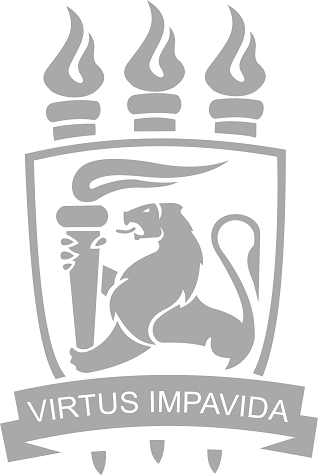 Pró-Reitoria para Assuntos Acadêmicos (PROACAD)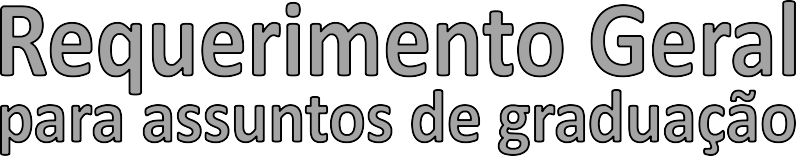 Nome do(a) Requerente	SexoEndereço (Rua/Avenida/Travessa/N°)Complemento de Endereço (Apto./ Bloco/ Quadra/Lote/Conj. Residencial etc.)	CEPBairro	Cidade	UF	Celular [c/DDD]E-mail	Telefone fixo [c/DDD]Curso	CPFVem Requerer:À Coordenação da Área e/ou Curso	À Coordenação do Corpo DiscenteÀ PROACADCom referência à(s) seguinte(s) disciplina(s):Recife,	de	de	.Modelo 01/2013Assinatura do Requerente ou Representante LegalFMCód. da disciplinaNome da DisciplinaTurma/HorárioAno/ SemestreDepartamento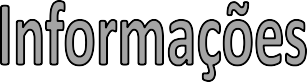 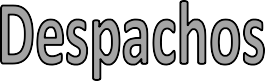 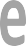 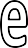 